IĞDIR ÜNİVERSİTESİ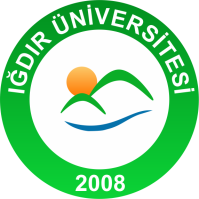 İŞ AKIŞ ŞEMASIIĞDIR ÜNİVERSİTESİİŞ AKIŞ ŞEMASIIĞDIR ÜNİVERSİTESİİŞ AKIŞ ŞEMASIIĞDIR ÜNİVERSİTESİİŞ AKIŞ ŞEMASIBirim Adı           : Ziraat Fakültesi Dekanlığı                                    Form No       : 01Faaliyet/Süreç : Görev Süresi Uzatma  Süreci                              Sayfa Sayısı  : 03Birim Adı           : Ziraat Fakültesi Dekanlığı                                    Form No       : 01Faaliyet/Süreç : Görev Süresi Uzatma  Süreci                              Sayfa Sayısı  : 03Birim Adı           : Ziraat Fakültesi Dekanlığı                                    Form No       : 01Faaliyet/Süreç : Görev Süresi Uzatma  Süreci                              Sayfa Sayısı  : 03Birim Adı           : Ziraat Fakültesi Dekanlığı                                    Form No       : 01Faaliyet/Süreç : Görev Süresi Uzatma  Süreci                              Sayfa Sayısı  : 031.SÜREÇ GİRDİLERİDilekçeGörev Süresi Uzatma FormuFaaliyet Raporları1.SÜREÇ GİRDİLERİDilekçeGörev Süresi Uzatma FormuFaaliyet Raporları2.SÜREÇ ÇIKTILARIKararname2.SÜREÇ ÇIKTILARIKararname3.İLGİLİ KANUN MADDELERİ2547 Sayılı Kanunu3.İLGİLİ KANUN MADDELERİ2547 Sayılı Kanunu3.İLGİLİ KANUN MADDELERİ2547 Sayılı Kanunu3.İLGİLİ KANUN MADDELERİ2547 Sayılı Kanunu4.KULLANILAN DÖKÜMANLARDilekçeGörev Süresi Uzatma FormuFaaliyet Raporları4.KULLANILAN DÖKÜMANLARDilekçeGörev Süresi Uzatma FormuFaaliyet Raporları4.KULLANILAN DÖKÜMANLARDilekçeGörev Süresi Uzatma FormuFaaliyet Raporları4.KULLANILAN DÖKÜMANLARDilekçeGörev Süresi Uzatma FormuFaaliyet Raporları5.KULLANILAN KAYNAKLARBilgisayar, Klavye, Mause, Yazıcı TelefonEBYS Sistemi5.KULLANILAN KAYNAKLARBilgisayar, Klavye, Mause, Yazıcı TelefonEBYS Sistemi5.KULLANILAN KAYNAKLARBilgisayar, Klavye, Mause, Yazıcı TelefonEBYS Sistemi5.KULLANILAN KAYNAKLARBilgisayar, Klavye, Mause, Yazıcı TelefonEBYS SistemiHAZIRLAYANKONTROL EDENKONTROL EDENONAYLAYANEmine TÜRKELİAydın ÇATAydın ÇATProf. Dr. Erkan BOYDAKIĞDIR ÜNİVERSİTESİZİRAAT FAKÜLTESİ DEKANLIĞIGÖREV SÜRESİ UZATMA  İŞ AKIŞ ŞEMASIIĞDIR ÜNİVERSİTESİZİRAAT FAKÜLTESİ DEKANLIĞIGÖREV SÜRESİ UZATMA  İŞ AKIŞ ŞEMASIIĞDIR ÜNİVERSİTESİZİRAAT FAKÜLTESİ DEKANLIĞIGÖREV SÜRESİ UZATMA  İŞ AKIŞ ŞEMASIIĞDIR ÜNİVERSİTESİZİRAAT FAKÜLTESİ DEKANLIĞIGÖREV SÜRESİ UZATMA  İŞ AKIŞ ŞEMASIİŞ AKIŞIİŞ AKIŞIİŞ AKIŞISORUMLULARBölüm BaşkanlığıDekanFakülte SekreteriYönetim KuruluPersonel İşleriHAZIRLAYANKONTROL EDENONAYLAYANONAYLAYANEmine TÜRKELİAydın ÇATProf. Dr. Hasan BALProf. Dr. Hasan BAL